Grupa „Liski” i „Sówki”Data: 13.04.2021- wtorekTemat dnia: W przestrzeni kosmicznejKarty pracy, część 3, strona 70.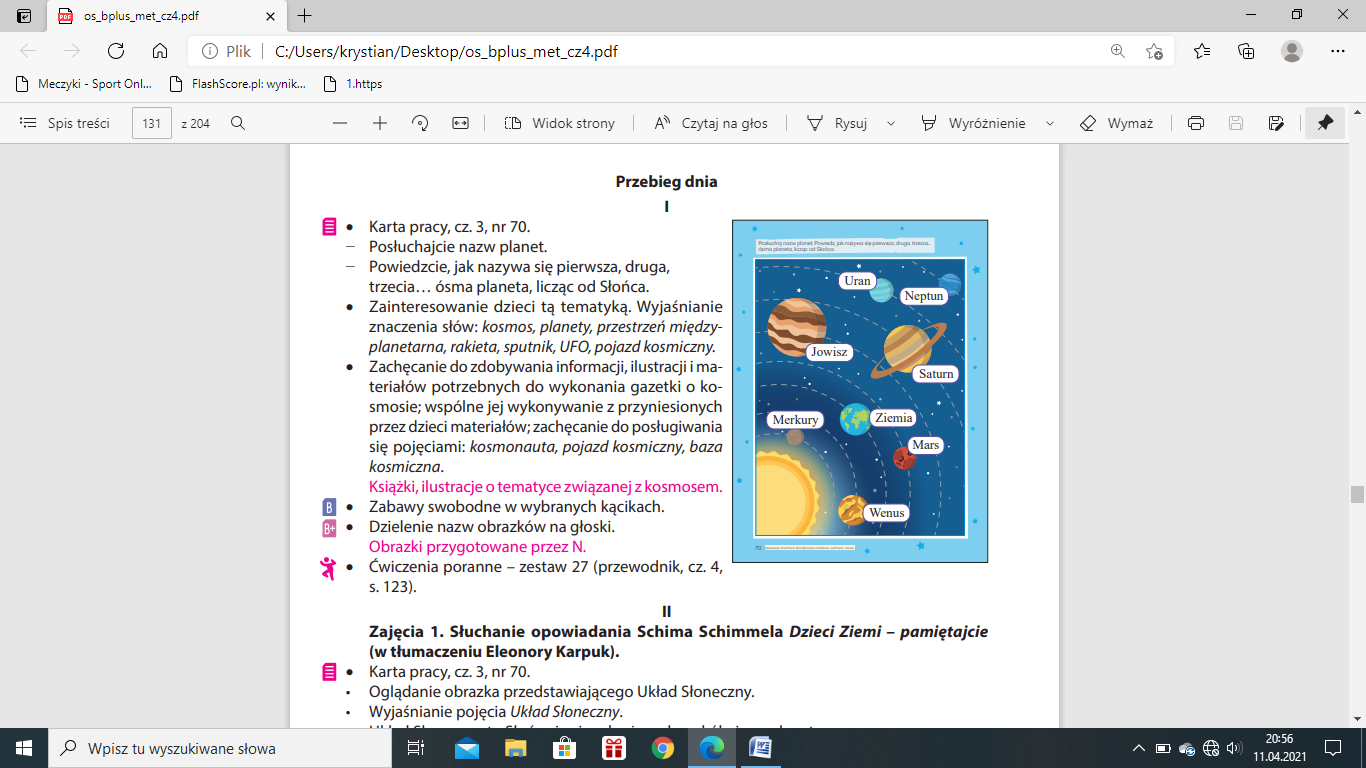 Dzielenie nazw obrazków na sylaby i głoski.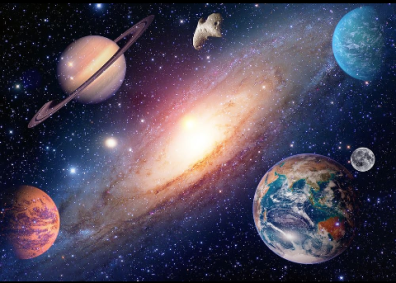 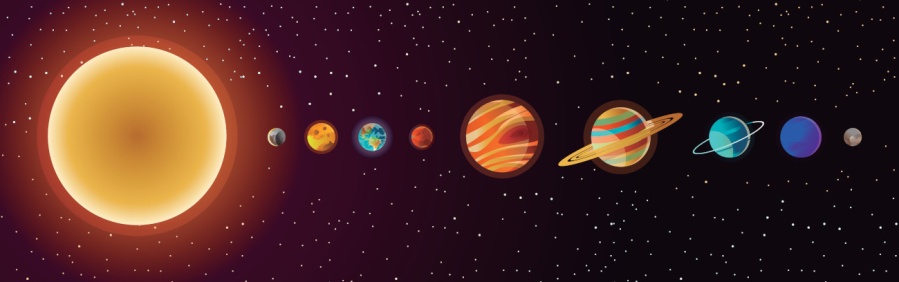              KOSMOS			    PLANETY, UKŁAD SŁONECZNY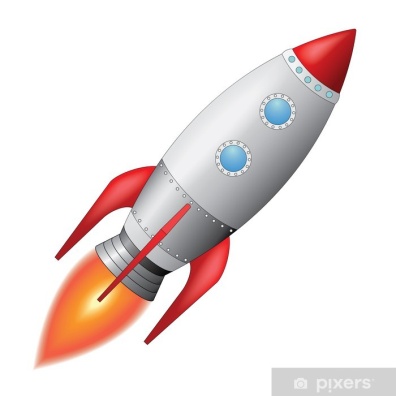 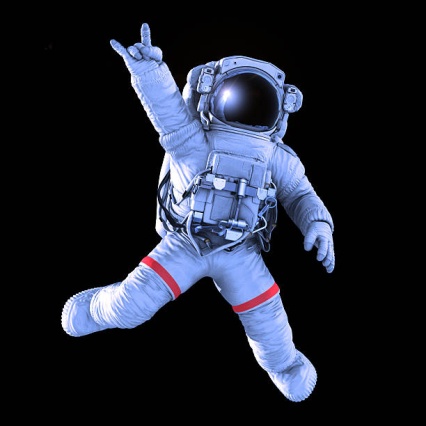               RAKIETA					KOSMONAUTAWyjaśnienie pojęcia, UKŁAD SŁONECZNY- to Słońce i wszystko co porusza się wokół niego. Ma kształt eliptyczny, można go porównać do kształtu jajka. Znajduje się w ciągłym ruchu. Słońce znajduje się w środku całego Układu Słonecznego, a wokół niego krąży stale osiem znanych planet, ich księżyce, komety, asteroidy i inne obiekty kosmiczne.Opowiadanie S. Schimmela „Dzieci Ziemi”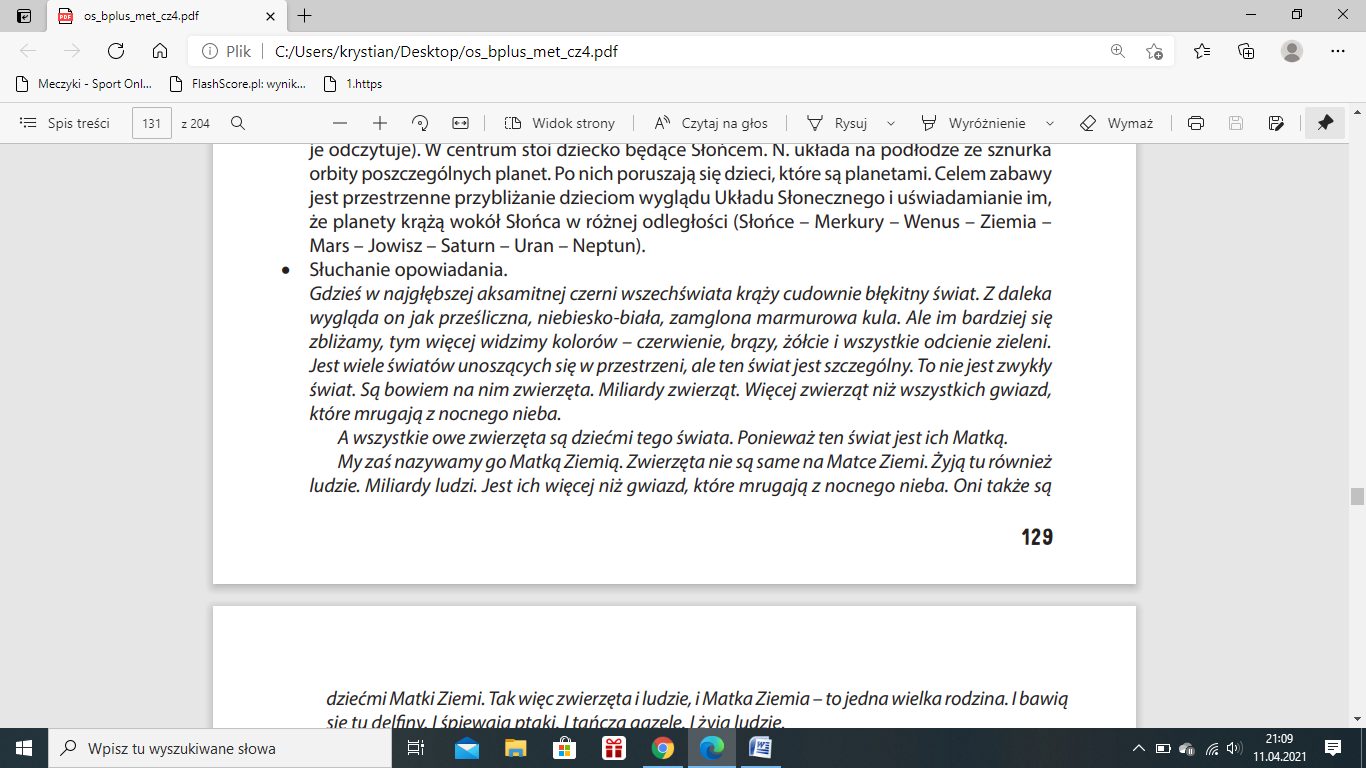 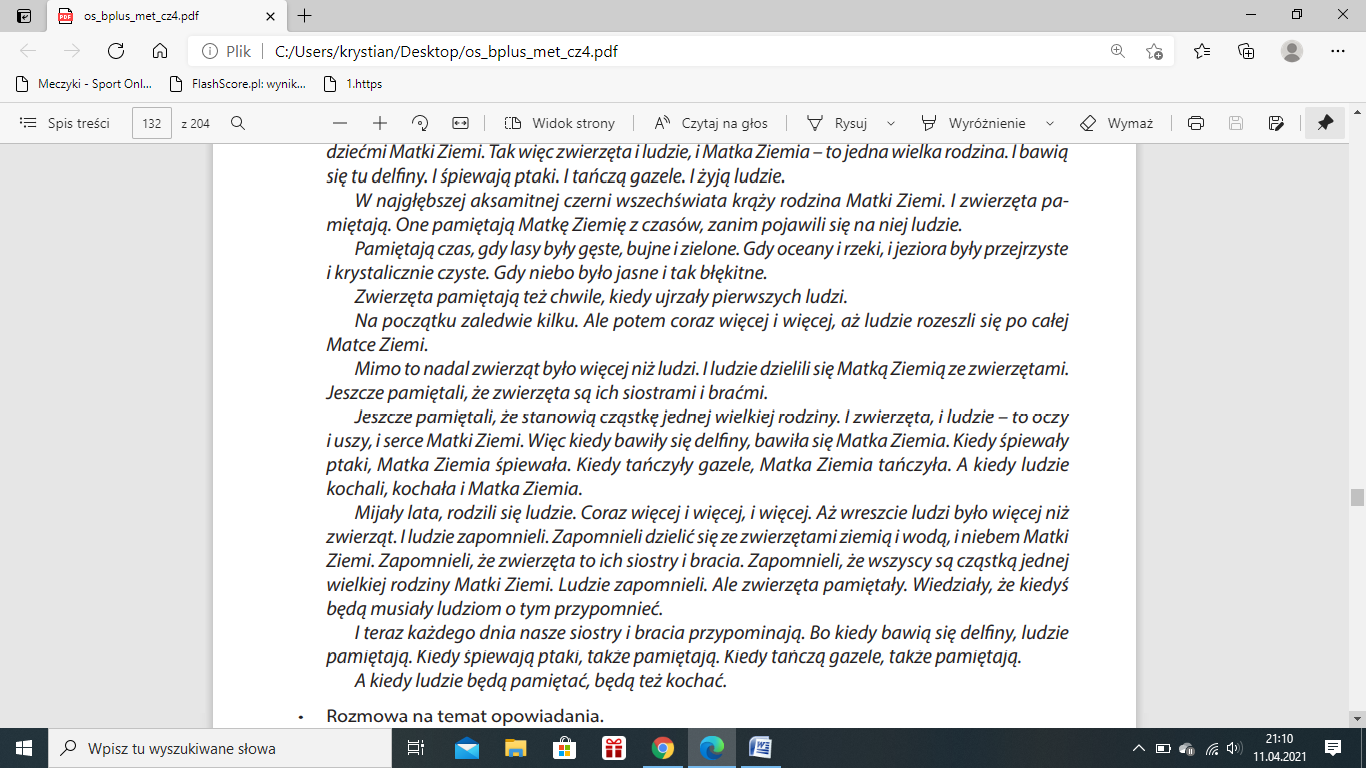 Rozmowa na temat opowiadania. Wypowiedzi dzieci na temat wyglądu Ziemi, jej mieszkańców, ich postępowania.Karta pracy, część 3, strona 71.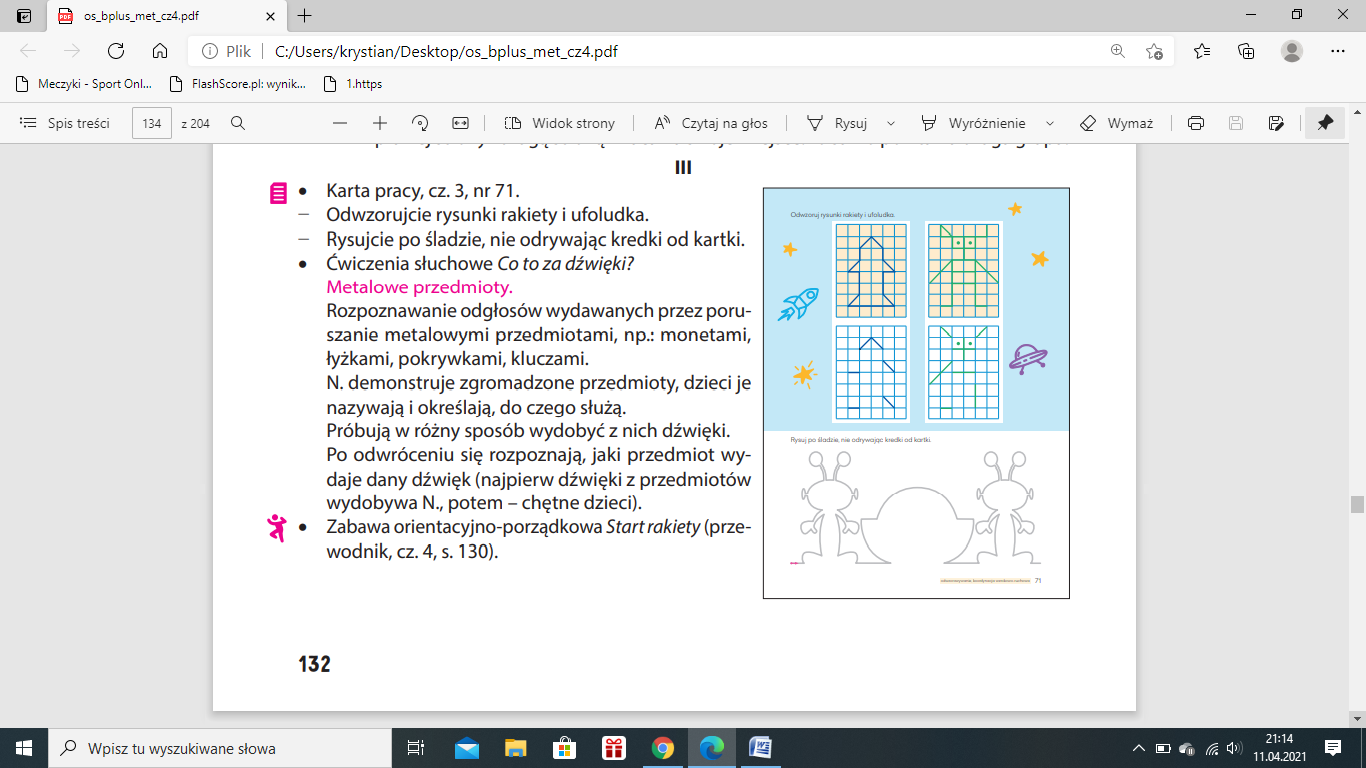 Zadanie dla chętnych. Wykonaj pracę plastyczną przedstawiającą naszą planetę. 